Morris County Psychological Association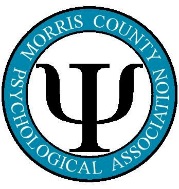 409 Main StreetChester, NJ 07930908-879-2233www.mcpanj.comPresident 			                 Treasurer				         Program ChairpersonHayley Hirschmann, Ph.D	                 	          Sarah Dougherty. Psy.D. 		               Marilyn Lyga, Ph.D.President-elect 				Secretary			                           NJPA RepresentativeSarah Dougherty, Psy.D.			Melissa Klika, Psy.D.	                 	.     Sarah Dougherty, Psy.D.        	   Past President 				          Webmaster			                         Membership   	      Nancy Sidhu, Ph.D.		    	 Francine Rosenberg, Psy.D. 		                     						Student  Representative							Erica Viera5/10/2023The Power of Language and MicroaggressionsPresented by:Lori Tarke, DHSCModerated by:Hayley Hirschmann, PhD.Announcements:  The HS awards program will be held on May 31st from 830-10am at St. Elizabeth’s University. This year we are honoring 3 student winners and five who earned honorable mention. Please visit the webpage to register. We also want to thank Susan Neigher for all of her hard work in putting this all together.Meeting Attendees:Kim Arthur
Leslie Becker-Phelps
Christopher Belz
Roderick Bennett
Randy Bressler
Rosalie DiSimone Weiss
Sarah Dougherty
Laura Eisdorfer
Kenneth Gates
Madison Gesualdo
Hayley Hirschmann
Melissa Klika Mack
Phyllis Lakin
Isabel Lerman
Ilana Lev-El
Marilyn Lyga
Morgan Murray
Susan Neigher
Padma Palvai
Arthur Pressley
Debra Roelke 
Barbara Rosenberg
Francine Rosenberg
Neuza Serra
Nancy Sidhu
Beverly Tignor
Joanne VanNest
Allen Weg
Aaron Welt
Michael ZitoPresenter Bio:Dr.Tarke  is an innovative and results driven leader experienced in EDIB (Equity, Diversity, Inclusion and Belonging), human resources, learning and development and project management.  A nationally recognized executive coach experienced in driving domestic and international human resource workforce initiatives for Fortune 500 to privately held corporations, healthcare organizations, non-profits and academic institutions.Overview and Objective of Today’s TalkIn this session, participants will learn about the power of our chosen language, and how it can sway, distort, and create damage.  Participants will gain an understanding of how language affects our emotions and memories.  Through a combined lesson in cognitive bias, argumentation, and microaggressions, participants will reflect on their use of language and gain new perspectives.     Learning Objectives:  By the end of the session, participants will be able to:  Learning Objectives:  By the end of the session, participants will be able to:Learning Objectives: 1.         Create an awareness of our use of language, bias, microaggressions, and common manipulations.
2.         Explore the dynamic these issues create.
3.         Learn how to recognize and manage bias and microaggressions, and common manipulations..This program is intended for psychologists, psychiatrists, social workers, nurses, mental health counselors, marriage and family therapists, physicians and graduate students. It will be presented at an introductory level, meant for those with little prior knowledge of the subject matter. The presenter does not have any commercial support and/ or conflict of interest for this program.Newsletter submitted by:MCPA Secretary – Melissa Klika, Psy.D.